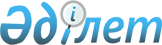 Протокол о внесении изменений в Соглашение о сотрудничестве в области экологического мониторинга от 13 января 1999 годаПротокол от 3 июня 2005 года правительств государств-участников Содружества Независимых Государств



      Государства-участники 
 Соглашения 
 о сотрудничестве в области экологического мониторинга от 13 января 1999 года (далее - Соглашение) в лице правительств (далее - Стороны)




      

согласились о нижеследующем:





      статью 6 Соглашения изложить в следующей редакции:



      "В целях концентрации научно-технических ресурсов и согласованного взаимодействия национальных систем мониторинга, прогнозирования и моделирования глобальных и региональных экологических ситуаций, а также для технологического, нормативно-методического и программного обеспечения создается на территории Российской Федерации при федеральном органе исполнительной власти, ответственном за реализацию Соглашения, Межгосударственный центр экологического мониторинга с участием заинтересованных организаций Сторон при координации Межгосударственного экологического совета".




      Настоящий Протокол вступает в силу с даты сдачи на хранение депозитарию третьего уведомления о выполнении подписавшими его Сторонами внутригосударственных процедур, необходимых для его вступления в силу.




      Для Сторон, выполнивших такие процедуры позднее, настоящий Протокол вступает в силу с даты сдачи соответствующих документов депозитарию.




      Настоящий Протокол является неотъемлемой частью Соглашения и действует в течение срока действия Соглашения.




      Совершено в городе Тбилиси 3 июня 2005 года в одном подлинном экземпляре на русском языке. Подлинный экземпляр хранится в Исполнительном комитете Содружества Независимых Государств, который направит каждому государству, подписавшему настоящий Протокол, его заверенную копию.

      

За Правительство                    За Правительство




      Азербайджанской Республики          Республики Молдова



      За Правительство                    За Правительство




      Республики Армения                  Российской Федерации



      За Правительство                    За Правительство




      Республики Беларусь                 Республики Таджикистан



      За Правительство                    За Правительство




      Грузии                              Туркменистана



      За Правительство                    За Правительство




      Республики Казахстан                Республики Узбекистан



      За Правительство                    За Правительство




      Кыргызской Республики               Украины





      Настоящим удостоверяю, что данный текст является заверенной копией заверенной копией Протокола о внесении изменений в Соглашение о сотрудничестве в области экологического мониторинга от 13 января 1999 года, совершенного 3 июня 2005 года в городе Тбилиси.


      Начальник управления




Международно-правового департамента




 Министерства иностранных дел




     Республики Казахстан

                       

Ж. Бухбантаев


					© 2012. РГП на ПХВ «Институт законодательства и правовой информации Республики Казахстан» Министерства юстиции Республики Казахстан
				